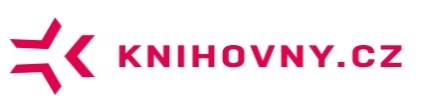 Zápis z jednání Rady a zástupců Expertního týmu CPKDatum konání26. 10. 2016Místo konáníBrno, MZKÚčastníciRada CPK: M. Lhoták (KNAV), T. Kubíček (MZK), T. Řehák (MKP), E. Svobodová (SVKHK), J. Holásková (VKOL), B. Konvalinková (KVKLI), E. Měřínská (MěKTa),  H. Kolátorová (ÚMV), A. Brožek (SVKUL), J. Mika (SVKKL), J. Hladíková (KKV), V. Emler (KKKV), L. Prchalová (MSVK), M. Bartošek (MUNI), D. Bechný (SVK PK), J. Kalousková (MKUOrL)Omluveni: P. Kroupa (NK ČR), I. Kareš (JVKČB), H. Bouzková (NLK), Z. Friedlová (KKFB), R. Kodetová (KKP), M. Svoboda (NTK), O. Fabián (UTB), G. Jarkulišová (MěkKH), H. Sedláčková UPOL), G. Boháčková (MěkČT)Členové Expertního týmu CPK – zástupci jednotlivých specializací: B. Stoklasová, P. Žabička, J. Pokorný, L. MaixnerováPověření zástupci knihoven: L. Maixnerová (NLK), J. Kaňka (KKFB)Další hosté: L. Hanzlíková, P. ŽabičkováBlok I FormalityBlok I – Formality Uvítání (M. Lhoták)M. Lhoták uvítal všechny přítomné.Představení a schválení programu jednání (M. Lhoták)Program byl schválen.Zpráva o řešení úkolů z posledního zasedání Rady (B. Stoklasová)Úkol: Individuální rozeslání informace o transformaci pracovních skupin Odpovědnost: B. StoklasováTermín: Ihned po schválení zápisu Radou CPK (avízo na zápis shrnující aktuální informace o řešení projektu CPK bude součástí zaslané informace)Stav: SplněnoÚkol: Legalizace paušálních plateb za MVSOdpovědnost: SDRUK - T. Řehák/I. KarešTermín: Zahájit práce do příštího jednání ÚKR Stav: Jednání ÚKR se chystá, probíhá úprava zákona, proběhla schůzka k možným variantám řešení Úkol: CI – úvodní jednání s potenciálními dodavateli CI pro CPKOdpovědnost: M. LhotákTermín: srpen, září 2016Stav: proběhly schůzky s potenciálními dodavateli, půjde o nákup hlavně pro krajské knihovny, které mají obdobné elektronické zdroje a potřeby. Potenciální dodavatelé předloží cenové návrhy, z nichž bude vycházet projekt VISK Úkol: CI – projednání zajištění financování nákupu CI pro CPK z VISK na ÚKROdpovědnost: M. LhotákTermín: po jednání s dodavateli a zjištění orientační cenové kalkulaceStav: Čeká se na cenovou kalkulaci a na termín zasedání ÚKR; financování z VISKu by mělo zajistit udržitelnost i v případě změny počtu knihoven zapojených do CPK.Úkol: Zajištění dodání metadat ze zdrojů Anopress do CPKOdpovědnost: členové Rady CPK, kteří jsou zároveň členy ÚKRTermín: zasedání ÚKR (podmínění přidělení finančních prostředků na VISK 8/A předáním metadat do CPK)Stav: projednáno na ŘV, proběhla schůzka se zástupci Anopress. Do MZK byla předána metadata na testování, metadata pro rok 2017 byla přislíbena za úplatu, kalkulace bude předána do poloviny listopadu. (M. Lhoták navrhl řešit dodání metadat až po vybrání CI)Blok IIStav řešení projektu v MZKBlok II – Stav řešení projektu v MZKPraktické a provozní zkušenosti z implementace portálu Knihovny.cz (P. Žabička) P. Žabička upozornil na problém odlišné terminologie pro tytéž věci a různého přístupu ke stejným věcem v různých knihovnách – nutnost sjednocení terminologie i přístupů. V roce 2017 bude nutné posílit HW – potřeba celkového zrychlení + zajištění paralelního provozu při zálohování.Informace o projektu NAKI a workshopu na téma „Sémantické technologie pro portály a digitální knihovny“, který se bude konat 9. 11. od 12:00 v MZK s možností účasti v Praze – videokonferenční místnost KNAV.Informace o spolupráci s MK Praha na propagaci portálu.Po prezentaci proběhla krátká diskuse o zapojování dalších knihoven se závěrem, že cílový stav pro rok 2017 je zdvojnásobení stávajícího počtu (28) knihoven.Blok IIIZpráva o činnosti ET,PropagaceZpráva o činnosti Expertního týmu v roce 2016 a plány na rok 2017Souhrn + specializace CP: B. StoklasováB. Stoklasová informovala o činnosti ET v roce 2016 a plánech na rok 2017. Členové Rady požádali zástupce týmu MZK o zhodnocení spolupráce s ET. Hodnocení dosavadní spolupráce bylo velmi kladné. Zástupci MZK upozornili na nutnost rychlé zpětné vazby v provozní fázi (nejen u ET, ale u všech zapojených knihoven)Jedním z koncepčních úkolů ET v roce 2017 bude transformace JIB. K tématu proběhla diskuse se závěrem, že portál Knihovny.cz již nahradil JIB ve funkci metavyhledávače, do roku 2017 bude zprovozněno i stahování záznamů a v průběhu roku 2017 bude otestováno využití linkserveru JIB pro potřeby portálu. V roce 2017 ještě bude nutný projekt JIB ve stávajícím rozsahu, v roce 2018 by již mělo dojít k podstatné redukci neb ukončení projektu JIB.Specializace informační zdroje: L. MaixnerováL. Maixnerová informovala o činnosti i plánech skupiny. Diskuse o JIB proběhla i zde – v roce 2017 je třeba ve spolupráci s knihovnami zapojenými nejen do projektu Knihovny.cz, ale i do JIB, a se zástupci oborových bran, rozhodnout, které zdroje z JIB je /není možné zastřešit v rámci portálu Knihovny.cz a které ze zdrojů zapojených do JIB je/není nutné zachovat. J. Pokorný navrhl již v této fázi zahájit spolupráci s CzechElib.  Specializace technologie: P. ŽabičkaP. Žabička informoval o nutnosti dotažení sdílení identit, online plateb a vzdálené registrace (prodleva při ověřování klienta; potřeba zachování papírových přihlášek; úprava Knihovních řádů).Specializace MVS a DDS: J. PokornýJ. Pokorný informoval o vývoji nového systému MVS. Analýza bude hotova v listopadu 2016, v první polovině roku 2017 bude systém naprogramován a na podzim napojen na portál Knihovny.cz. Pro dokončení online plateb je třeba dořešit paušální platby a poplatky Dilii. Nový systém ponese název ZÍSKEJ a bude napojen na CzechElib.Propagace: L. HanzlíkováL. Hanzlíková informovala o průběhu školení (projekt VISK 2). Jsou vyškolení lektoři, kteří školí knihovníky, o školení je zájem. Budou k dispozici metodické výstupy a materiály.Blok IVProjekty VISK pro rok 2017Blok IV – Projekty VISK pro rok 2017Projekt MZK - provoz CPK, CI (příprava P. a P. Žabičkovi)Projekt bude podán do VISK 8/B v podobném rozsahu jako letos. Bude rozšířen o nákup HW,  CI a metadat AnopressProjekt KNAV - koordinace, organizace, činnost Expertního týmu (příprava B. Stoklasová) Projekt bude podán do VISK 8/B a bude pokrývat stejně jako v letošním roce koordinaci, organizaci a činnost Expertního týmu. Plánované náklady budou o cca 10% nižší než v roce 2016. K redukci dojde v oblasti koordinace a organizace, náklady na ET zůstanou zhruba ve stejném rozsahu s tím, že ET bude rozšířen o zástupce nových knihoven. Projekt NTK -systém dodávání dokumentů  MVS/EDD (příprava J. Pokorný)Projekt bude podán do VISK 8/B a bude pokrývat vývojářské, testovací a implementační práce. Součástí bude přechod stávajícího systému VPK.Projekt MK v Praze - propagace (příprava L. Hanzlíková)Projekt bude podán do VISK 1. Bude zahrnovat komunikaci směrem ke knihovníkům, pokračování školení, výzvu k zapojení, informace o tom, co je třeba splnit pro zapojení, školení pro veřejnost – vyškolení knihovníků, metodické balíčky, MVS jako téma. Blok VBlok V – Různé + diskuse, závěry Diskuse a závěry jsou zachyceny u věcně příslušných bloků jednání. Proběhla diskuse o výběru finanční částky na rok 2017 od účastníků projektu Knihovny.cz. Rada odhlasovala velkou většinou (1 člen se zdržel hlasování), že platba není pro rok 2017 nutná. Obecná diskuse o platbách bude zařazena na program příštího Řídicího výboru.Rada souhlasí s přednesenými zprávami a návrhy projektů pro rok 2017. ÚkolyPro zajištění provozu a dalšího rozvoje projektu v roce 2017 je třeba v roce 2016 (do 10.12.2016) připravit a podat tyto projekty:Projekt MZK - provoz CPK, CI, metadata AnopressOdpovědnost:  P. ŽabičkaProjekt KNAV - koordinace, organizace, činnost Expertního týmu Odpovědnost: B. StoklasováProjekt NTK – ZÍSKEJ (MVS)Odpovědnost: J. PokornýProjekt MK v Praze - propagace Odpovědnost: L. HanzlíkováProjekt NK ČR – JIB (ve stávajícím rozsahu)Odpovědnost: E. LichtenbergováVerze zápisu0.1 Verze pro připomínkování Radou CPKVerze schválená Radou CPK